Kurzbeschreibung Bitte orientieren Sie sich bei Ihrer Bewerbung an denen auf dem Faltplakat aufgeführten Kriterien (Bezug zu den SDGs, Bezug zum Unterricht und Schulbetrieb, Beteiligung der Schülerinnen und Schüler).Kontakt: Rückfragen & UnterstützungBei der Entwicklung Ihrer Projektideen und der pädagogischen Umsetzung unterstützt Sie Umweltlernen in Frankfurt e.V. Ihre Ansprechpartnerin ist Yoscha Holzinger yoscha.holzinger@stadt-frankfurt.de ,Tel.: 069 / 212-75998Anmeldeformular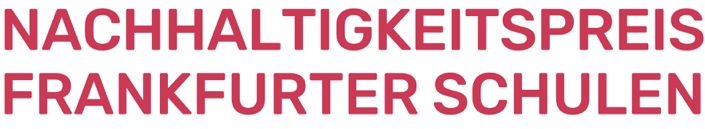 Anmeldefrist 25. September 2021Hintergrund und Zielea) Beschreiben Sie kurz die Projektidee Ihrer Schuleb) Welche Bedeutung hat ihre Projektidee für die Bildungslandschaft im Stadtteil? Projektplanung a)  Was sind die zentralen Elemente und der Zeitplan des Projekts?b)  Schülerinnen und Schüler sollen wesentlich das Projekt gestalten. Wie beteiligen Sie die Schülerinnen und Schüler an der Konzepterstellung und Durchführung des Projekts?c)  Wie sichern Sie, dass Ihr Projekt langfristig angelegt ist und über Ihre Schule hinaus wirken kann?Kontaktdaten Name der Schule und SchulformMögliche weitere Projektpartner im StadtteilAnsprechpartner:in für das ProjektEmail-Adresse und Telefonnummer